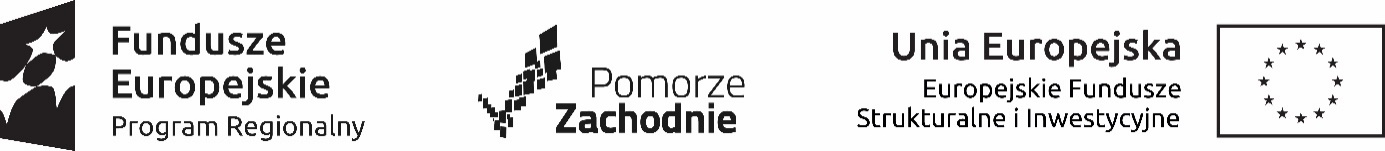 BZP-8.271.1.30.2020.EMTytuł postępowania: Opracowanie, redakcja, skład, druk i dostawa atlasu rowerowego przedstawiającego sieć dróg rowerowych na obszarze Zintegrowanych Inwestycji Terytorialnych Koszalińsko-Kołobrzesko-Białogardzkiego Obszaru Funkcjonalnego (ZIT KKBOF) w ramach Regionalnego Programu Operacyjnego Województwa Zachodniopomorskiego 2014-2020INFORMACJE ZGODNE Z ART. 86 UST. 5 USTAWY Z DNIA 29 STYCZNIA 2004 r. – PRAWO ZAMÓWIEŃ PUBLICZNYCH (t.j. Dz. U. z 2019 r., poz. 1843 z późn. zm.)Zamawiający zamierza przeznaczyć na sfinansowanie zamówienia kwotę w wysokości: 19 908,00 zł.Koszalin, dnia 2 września 2020 r.   																    Z up. Prezydenta Miasta																            Sekretarz Miasta						           			    	            								            Tomasz CzuczakUwaga!!! Zgodnie z zapisami SIWZ Rozdział I INSTRUKCJA DLA WYKONAWCÓW pkt 6b W CELU POTWIERDZENIA BRAKU PODSTAW WYKLUCZENIA WYKONAWCY Z UDZIAŁU W POSTĘPOWANIU Z POWODU OKOLICZNOŚCI, 
O KTÓREJ MOWA W ART. 24 UST. 1 PKT 23 USTAWY PZP Wykonawca, w terminie 3 dni od dnia zamieszczenia na stronie internetowej informacji,  o której mowa w art. 86 ust. 5 ustawy PZP, przekaże Zamawiającemu Oświadczenie o przynależności lub braku przynależności do tej samej grupy kapitałowej, o której mowa w art. 24 ust. 1 pkt 23 ustawy PZP. Wraz ze złożeniem oświadczenia, Wykonawca może przedstawić dokumenty bądź informacje potwierdzające, że powiązania z innym Wykonawcą nie prowadzą do zakłócenia konkurencji w postępowaniu o udzielenie zamówienia. Wzór ww.  Oświadczenia stanowi załącznik do niniejszej informacji.Projekt pn."Zapewnienie sprawnego i prawidłowego przebiegu procesu wdrażania i realizacji instrumentu ZIT na terenie WZ na obszarze KKBOF" współfinansowany z  Europejskiego Funduszu Społecznego w ramach Regionalnego Programu Operacyjnego Województwa Zachodniopomorskiego 2014-2020 – Umowa Nr RPZP.10.01.00-32-0006/20-00Numer ofertyNazwa (firma) albo imię i nazwisko 
oraz adres Wykonawcy CenaTermin wykonania zamówieniaWarunki płatności1Smartlink Sp. z o.o. ul. Wieniawskiego 5/961 – 712 Poznań19 425,00 złdo dnia 4 grudnia 2020 r.zgodnie z wymogami określonymi 
w projekcie umowy – w ciągu 20 dni od daty otrzymania dokumentu księgowego przez ZAMAWIAJĄCEGO2Euro Pilot Sp. z o.o.ul. Konarskiego 301 – 355 Warszawa 18 270,00 złdo dnia 4 grudnia 2020 r.zgodnie z wymogami określonymi 
w projekcie umowy – w ciągu 20 dni od daty otrzymania dokumentu księgowego przez ZAMAWIAJĄCEGO